Confidential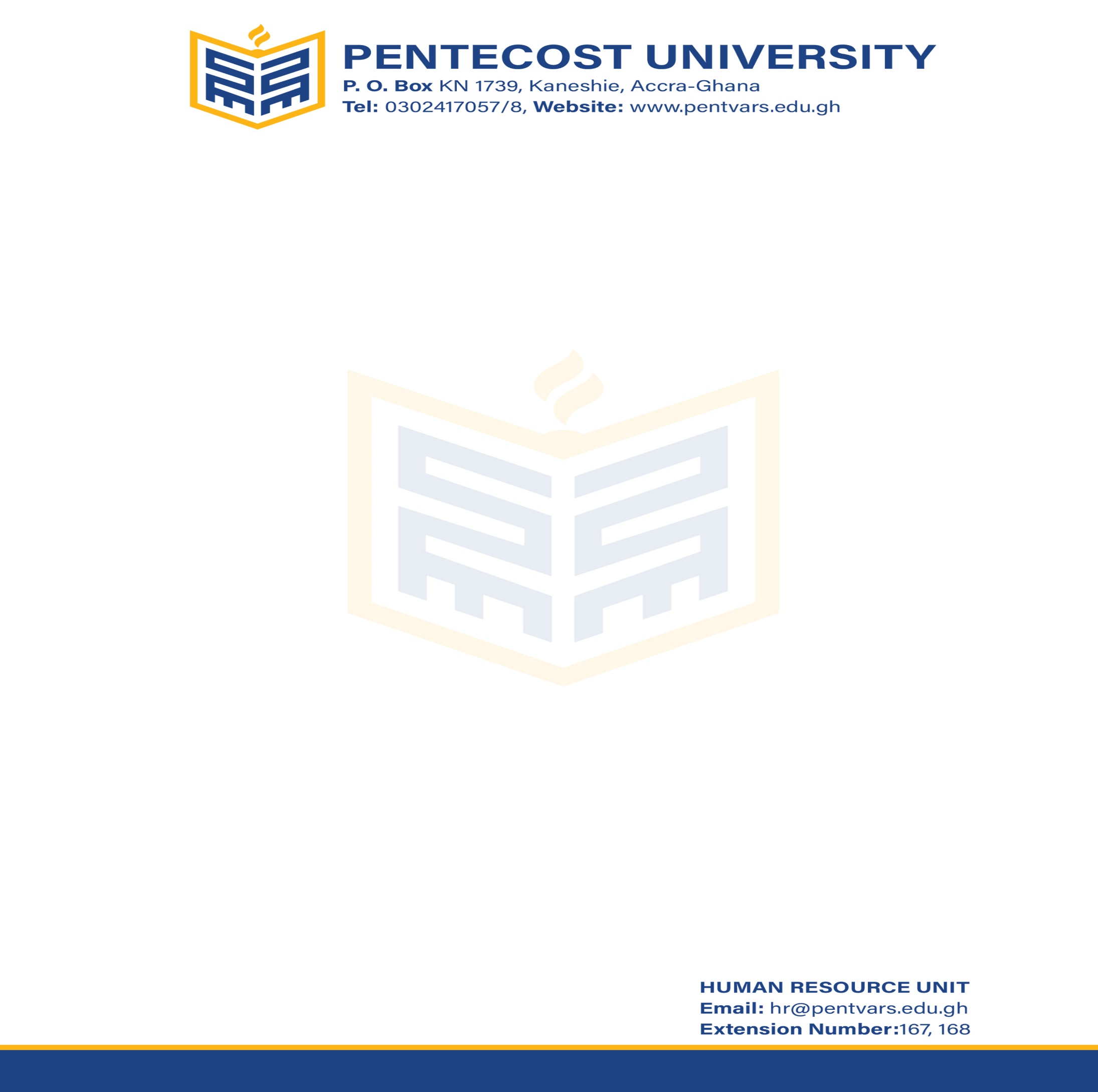 Position Being Sought: …………………………………………………………………………………..1.	PERSONAL PARTICULARS	Surname: ……………………………………………………………………………………….	First Name: …………………………………………………………………………………….	Previous Name (if any): ………………………………………………………………………...	Contact Postal Address: …………………………………………………………………………	E-mail Address: ………………………………………………………………………………Cell phone No (s): …………………………………………………………………………….	Nationality: …………………………………………	Home Town: ………………….	Nationality at Birth (if different): …………………………………………………………….	Date and Place of Birth: ……………………………	Religion: ………………………………	Marital Status:	………………………………………Name of Spouse: ……………………...	Total No. of Children: ………………………………Names and Dates of Birth:NAME							DATE OF BIRTHi. ……………………………………………		…………………………………………ii. ……………………………………………	…………………………………………iii. …………………………………………...	…………………………………………iv. ……………………………………………	…………………………………………v. …………………………………………….	…………………………………………2.	EDUCATION (List schools attended from secondary to tertiary with dates)Particulars of qualifications (Class of degree, distinctions, awards etc. including dates and places of awards)3.	DETAILS OF GRADUATE POGRAMME	Course Work: …………………………………………………………………………………	Research Area: ………………………………………………………………………………….4.	PRESENT APPOINTMENT	Name of Institution/Organization: ……………………………………………………………….	Position (including date): ……………………………………………………………………….	Emoluments:  Basic Salary: ……………………………….	Allowances: ……………………………………			Others:	………………………………………………………………………………………….5.	PREVIOUS EMPLOYMENTS (Last three)	Institution/Organization		 	Position Held			   	Date	……………………………………….	…………………………..		……………	……………………………………….	…………………………..		……………	……………………………………….	…………………………..		……………6.	TEACHING EXPERIENCE (TERTIARY INSTITUTIONS)	Institution		    	Course/Level		Full or Part-Time		Date	………………………..	………………	…………………….		……………	………………………..	………………	…………………….		……………7.	LIST OF PUBLICATIONS (References must be complete and exact)	A)	BOOKS (Please indicate publisher and date of publication)	a)	……………………………………………………………………………………………	b)	……………………………………………………………………………………………	c)	……………………………………………………………………………………………	d)	……………………………………………………………………………………………	e)	……………………………………………………………………………………………	f)	……………………………………………………………………………………………	B)	ARTICLES IN REFEREED JOURNALS (Indicate name of journal, date and pages)	a)	……………………………………………………………………………………………	b)	……………………………………………………………………………………………	c)	……………………………………………………………………………………………	d)	……………………………………………………………………………………………	e)	……………………………………………………………………………………………	f)	……………………………………………………………………………………………C)	OTHERS (Unpublished papers accepted for publication in refereed journals etc. Provide evidence of acceptance)	a)	……………………………………………………………………………………	b)	……………………………………………………………………………………	c)	……………………………………………………………………………………	d)	……………………………………………………………………………………	e)	……………………………………………………………………………………	f)	……………………………………………………………………………………	g)	……………………………………………………………………………………	h)	……………………………………………………………………………………	i)	……………………………………………………………………………………	j)	……………………………………………………………………………………NOTE:  FOR SENIOR LECTURERS AND ABOVE, TITLES TO BE ASSESSED MAY BE                INDICATED.  TWO COPIES TO BE SENT WHEN REQUESTED.8.	A brief statement indicating areas of special academic interest and research projects the candidate proposes to undertake within the next few years:9.	REFEREES: Give names and addresses of three (3) referees.  At least two of them should be people who taught the candidate, or under whom the candidate has worked in the academic field.  For senior lectureship and above, referees may be persons with whom the candidate has worked).		a)		b)		c)		Applicants are advised to request referees to respond promptly to enquiries when made.10.	GENERAL	a)	Names of learned or professional associations of which the applicant is a member:	b)	Extra-curricula activities in which the candidate is interested.11.	The space below may be used for any additional information applicant may wish to provide.Signature:Date: